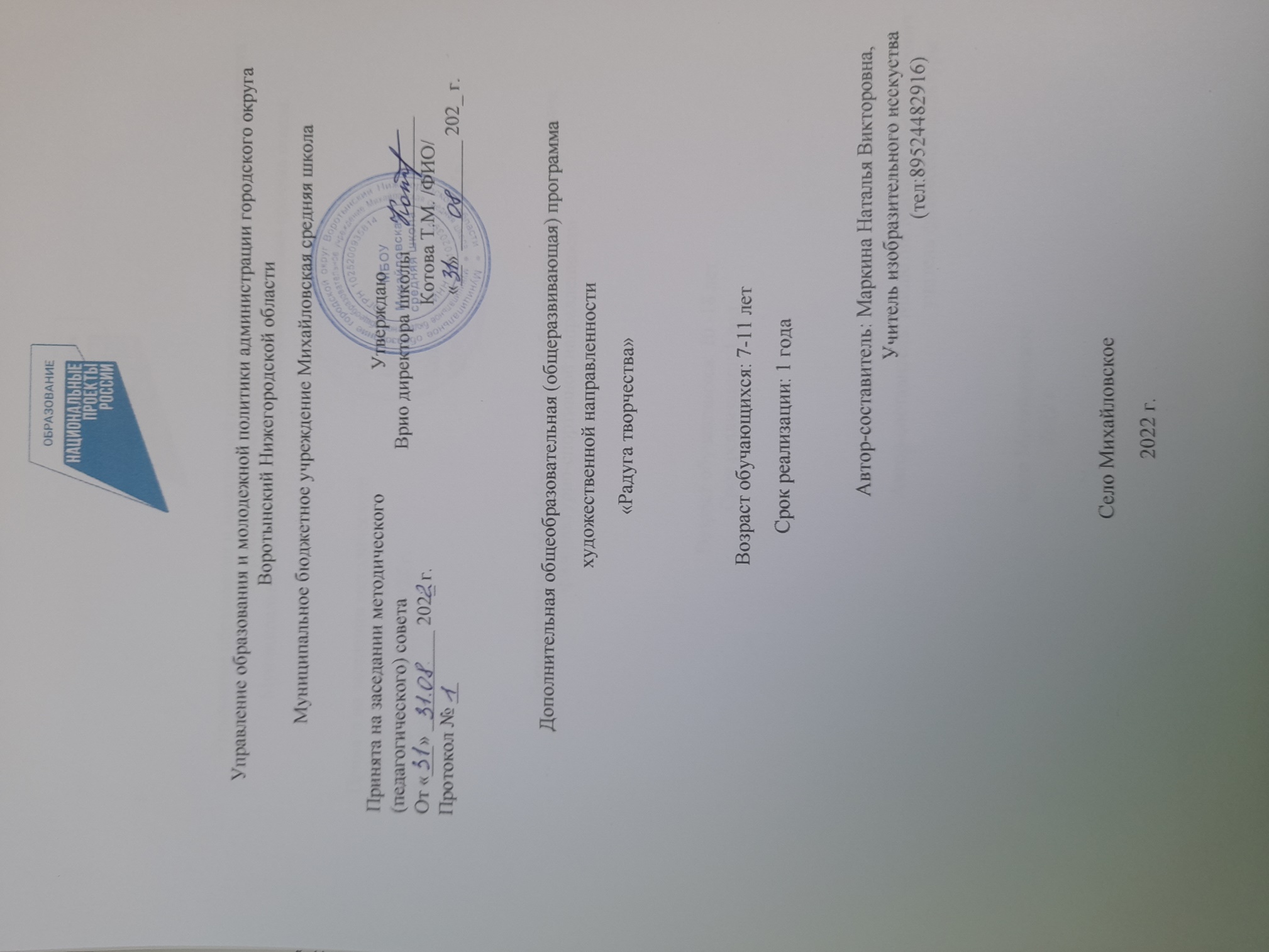 Пояснительная запискаХудожественно-эстетическое воспитание занимает одно из ведущих мест в содержании воспитательного процесса школьного образовательного учреждения. Основой эстетического воспитания является искусство.Дополнительная общеобразовательная (общеразвивающая) программа «Радуга творчества» художественной направленности стартового уровня разработана в соответствии с нормативно-правовыми требованиями развития дополнительного образования детей и в соответствии с Концепцией развития дополнительного образования детей от 4 сентября 2014 г. № 1726-р.Содержание программы представлено различными видами трудовой деятельности (работа с бумагой, тканью, работа с природным материалом, пластилином, работа с бросовым материалом).Программа имеет художественную направленность.По каждому виду труда программа содержит примерный перечень практических и теоретических работ.Актуальность выбора определена следующими факторами:Творчество – создание на основе того, что есть, того, чего еще не было. Это индивидуальные психологические особенности ребёнка, которые не зависят от умственных способностей и проявляются в детской фантазии, воображении, особом видении мира, своей точке зрения на окружающую действительность. При этом уровень творчества считается тем более высоким, чем большей оригинальностью характеризуется творческий результат.Детский досуг - это своеобразный потенциал общества завтрашнего дня, ибо именно от того, как человек научится организовывать свой досуг в детские годы, зависит наполненность всей его дальнейшей жизни.Объединение дополнительного образования «Радуга творчества» развивает творческие способности – процесс, который пронизывает все этапы развития личности ребёнка, пробуждает инициативу и самостоятельность принимаемых решений, привычку к свободному самовыражению, уверенность в себе.Данная программа позволяет создать условия для самореализации личности ребёнка, выявить и развить творческие способности. Важная роль отводится формированию культуры труда: содержанию в порядке рабочего места, экономии материалов и времени, планированию работы, правильному обращению с инструментами, соблюдению правил безопасной работы.Уровень освоения: стартовый.Новизна и педагогическая целесообразность заключается в развитии творческого опыта учащихся в процессе собственной художественно-творческой активности.Программа вводит ребенка в удивительный мир творчества, дает возможность поверить в себя, в свои способности, предусматривает развитие у обучающихся изобразительных, художественно-конструкторских способностей, нестандартного мышления, творческой индивидуальности.Цели: развитие детского, сплоченного коллектива через воспитание трудолюбия, усидчивости, терпеливости, взаимопомощи, взаимовыручки.Задачи:Познакомить с окружающим миром.Изготовить поделки и сувениры, в том числе и из бросового и природного материала.Использовать в работе различные материалы (ткань, бумага, картон, пластилин, бисер, пряжа, бросовый материал, природный материал и т.д.)Воспитывать эстетический вкус, чувства прекрасного, гордости за свой выполненный трудЗадачи программы будут достигнуты, если ребенок на занятии займет позицию “Я хочу это сделать сам”. В задачу педагога входит не столько помочь ребенку в осознании или изготовлении, сколько создать условия, при которых его потенциал будет использован полностью. Для этого педагогу необходимо помнить об особенностях деятельности ребенка на занятии, включающей в себя как равнозначный интеллектуальный и моторный компоненты, т.е. на занятии должна быть специально организованная часть, направленная на обеспечение безусловного понимания сути и порядка выполнения практической работы, и должным образом оснащенная самостоятельная деятельность ребенка по преобразованию материала в изделии. Причем на теоретическую часть занятия должно отводиться втрое меньше времени, чем на практические действия. Это обосновано тем, что теоретическую работу под руководством учителя можно ускорить, организовав обсуждение в динамичной, веселой, захватывающей форме, а самостоятельные практические действия должны вестись неторопливо, в строго индивидуальном ритме, обеспечивающем формирование трудовых умений на должном уровне. Следует помнить, что воспитывающий и развивающий потенциал занятий снижается, если ребенок привыкает работать только “под диктовку” учителя по принципу “ делай как я”, выполнять роль исполнителя, недостаточно ясно и точно понимающего какая связь между отдельными операциями при изготовлении изделия и конечным результатом. Безусловно, в подражательной деятельности заложены большие возможности для обучения учащихся. Но задержка младших школьников на этом уровне обучения отрицательно сказывается на их развитии: учащиеся становятся интеллектуально пассивными, часто беспомощными при самостоятельном решении самых простых заданий. Использование инструкционных и технологических карт и других видов изобразительной наглядности увеличивает время на занятии на практическую работу, позволяет наиболее подготовленным обучающимся работать самостоятельно, соединяя “работу ума с работой рук”, а учителю иметь большую возможность оказать помощь менее подготовленным обучающимся. Индивидуальный труд обучающихся во внеурочное время заключается в том, что под общим руководством педагога младшие школьники самостоятельно выполняют интересующие их трудовые задания. Тематика, содержание, сложность и трудоёмкость этих заданий должны подбираться с учетом возрастных особенностей младших школьников и возможностей обеспечения их всем необходимым для успешного выполнения намеченных планов.Планирование имеет направленность на формирование у детей общетрудовых умений и навыков: анализ, планирование, организация и контроль трудовой деятельности, которые расширяются и углубляются в процессе любой трудовой деятельности школьников. Большое значение приобретает выполнение правил культуры труда, экономного расходования материалов, бережного отношения к инструментам, приспособлениям и материалам. В процессе занятий по рукоделию учащиеся закрепляют навыки работы с такими универсальными инструментами и приспособлениями, как ножницы, иглы, шаблоны (выкройки) для разметки тканей, различными измерительными инструментами. Изготовление изделий  строится на различном уровне трудности: по образцу, рисунку, простейшему чертежу, по собственному замыслу ребенка с учетом индивидуальных особенностей и возможностей школьника. При изготовлении какого-либо изделия ребенок учится устанавливать последовательность выполнения действий, порядок работы инструментами. Пропуск самой незначительной операции или выбор не того инструмента, который нужен в данный момент, - все это сразу же сказывается на качестве работы. Ребенок действует в системе наглядно выраженных требований, выбирает и сопоставляет варианты действий, отбирает наиболее рациональные пути решения задания, сравнивает полученный результат с планируемым ранее, оценивает его. Это способствует формированию у обучающихся способности к планированию. Планирование предупреждает ошибочные действия, способствует более четкому представлению порядка операции. Это сказывается на качестве изделий школьника, позволяет ему познать радость труда. Главной задачей учителя, проводящего занятие, должна быть забота о развивающем характере обучения, заложенном в содержании. Методическое решение этой задачи будет состоять в том, что нужно постараться поменьше объяснять, лучше вовлекать детей в обсуждение, нельзя перегружать занятие новыми сведениями, торопить детей и сразу стремиться на помощь, если что-то не получается. Ребенок должен попробовать преодолеть себя; в этом он учится быть взрослым, мастером.Адресат программы: Программа рассчитана на детей младшего школьного возраста от 7-11 лет (1-5 кл. ).При обучении используется режим групповых занятий -  по два часа один раз в неделю.Объем программы: 34 ч в год. Срок реализации программы- 1 год.Наполняемость группы: В процессе реализации программы будут использованы следующие формы обучения:Формой подведения итогов данной образовательной программы являются выставки детских работ, как местные (на базе школы), так и районные. Использование поделок-сувениров в качестве подарков; оформление зала для проведения праздничных утренников.При проведении занятий используется дидактический материал:Книги, журналы, статьи, публикации с описанием техники изготовления поделок.Фотографии, схемы, эскизы будущих изделий.    В зависимости от характера усвоения изучаемой темы, занятия проводятся в групповой, коллективной и индивидуальной формах.      Главной задачей учителя, проводящего занятие, должна быть забота о развивающем характере обучения, заложенном в содержании. Методическое решение этой задачи будет состоять в том, что нужно постараться поменьше объяснять, лучше вовлекать детей в обсуждение, нельзя перегружать занятие новыми сведениями, торопить детей и сразу стремиться на помощь, если что-то не получается. Ребенок должен попробовать преодолеть себя; в этом он учится быть взрослым, мастером.     Для повышения и поддержания интереса учащихся к объектам труда, его процессам и результатам имеет организация для выполнения небольших по объему трудовых заданий бригад или звеньев с распределением между детьми разных функций (бригадир, рабочий и т.д.).     В программе указано примерное количество часов на изучение каждого раздела программы. Учитель может самостоятельно распределять количество часов, опираясь на собственный опыт и имея в виду подготовленность учащихся и условия работы в данной группе.     Результатом реализации данной образовательной программы являются выставки детских работ, как местные (на базе школы), так и районные. Использование поделок-сувениров в качестве подарков; оформление зала для проведения праздничных утренников.Прогнозируемые результаты. Предметные-формирование умения обращаться с кистью, карандашом, акварелью, ножницами;-закладывание знаний об основных и дополнительных цветах;- умение составлять простейшие цветовые и предметные композиции на листе;- изучение понятий: свет, тень, цвет, теплые цвета, холодные цвета;- ознакомление с приемами работы в техниках гуашь и акварель;- приобретение опыта работы в различных техниках художественно-творческой                  деятельности, с использованием различных материалов;- формировать творческое мышление и умение применять полученные креативные навыки в различных сферах повседневной жизни;- познакомить с работой ножницами, клеем, видами аппликации;          -  формирование организационно – управленческих умений и навыков (планировать          свою деятельность; определять ее проблемы и их причины; содержать в порядке свое                 рабочее место).Метапредметные- способствовать развитию творческого, пространственного, исследовательского мышления, наблюдательности, чувства гармонии,воображения, креативности, эстетического вкуса;- способствовать развитию навыков дистанционного обучения;- способствовать развитию умения вести работу от начального эскиза до итоговой работы.Личностные:- формирование у обучающихся устойчивого интереса к искусству, культурному наследию и занятиям художественным творчеством;- формирование навыков сотрудничества, коммуникативных компетенций; - воспитание терпения, воли, усидчивости, трудолюбия, аккуратности; - воспитание гражданских и духовно-нравственных качеств;- формирование у подрастающего поколения ответственного отношения к своему здоровью и потребности в здоровом образе жизни;  - формирование общей культуры обучающихся.Содержание программыДля занятий объединяются учащиеся, проявляющие достаточно устойчивый, длительный интерес к конкретным видам практической трудовой деятельности: конструированию и изготовлению изделий, выполнению практических работ. Детям предлагаются художественно-технические приемы изготовления простейших изделий, доступных для младших школьников объектов труда.Содержание программы представлено различными видами трудовой деятельности (работа с бумагой, тканью, работа с природным материалом, работа с бросовым материалом и т.д.) и направлена на овладение школьниками необходимыми в жизни элементарными приемами ручной работы с разными материалами, изготовление игрушек, различных полезных предметов для школы и дома.По каждому виду труда программа содержит примерный перечень практических и теоретических работ.Работа с пособиями представит детям широкую картину мира прикладного творчества, поможет освоить разнообразные технологии в соответствии с индивидуальными предпочтениями.Занятия художественной практической деятельностью по данной программе решают не только задачи художественного воспитания, но и более масштабные – развивают интеллектуально-творческий потенциал ребёнка. Освоение множества технологических приёмов при работе с разнообразными материалами в условиях простора для свободного творчества помогает детям познать и развить собственные способности и возможности, создаёт условия для развития инициативности, изобретательности, гибкости мышления.Важным направлением в содержании программы является духовно-нравственное воспитание младшего школьника. На уровне предметного воспитания создаются условия для воспитания:патриотизма: через активное познание истории материальной культуры и традиций своего и других народов;трудолюбия, творческого отношения к учению, труду, жизни;ценностного отношения к прекрасному, формирования представления об эстетических ценностях;ценностного отношения к природе, окружающей среде;ценностного отношения к здоровью (освоение приёмов безопасной работы с инструментами, понимание детьми необходимости применения экологически чистых материалов, организация здорового созидательного досуга).Наряду с реализацией концепции духовно-нравственного воспитания, задачами привития младшим школьникам технологических знаний, трудовых умений и навыков программа выделяет и другие приоритетные направления, среди которых:интеграция предметных областей в формировании целостной картины мира и развитии универсальных учебных действий;формирование информационной грамотности современного школьника;развитие коммуникативной компетентности;формирование умения планировать, контролировать и оценивать учебные действия в соответствии с поставленной задачей и условиями её реализации;овладение логическими действиями сравнения, анализа, синтеза, обобщения, классификации по родовидовым признакам, установление аналогий и причинно-следственных связей, построения рассуждений, отнесения к известным понятиям.Системно-деятельностный и личностный подходы в начальном обучении предполагают активизацию познавательной деятельности каждого учащегося с учётом его возрастных и индивидуальных особенностей. Раскрытие личностного потенциала младшего школьника реализуется путём индивидуализации учебных заданий. Ученик всегда имеет выбор в принятии решения, исходя из его степени сложности. Он может заменить предлагаемые материалы и инструменты на другие, с аналогичными свойствами и качествами.Первый год обучения определяет содержание и характер совместной работы учителя и учащихся по осознанию предстоящей практической деятельности: это анализ конструкции изделия, анализ технологии его изготовления, сведения об устройстве, назначении и правилах безопасной работы инструментами, название используемых материалов и ряда их свойств, подлежащих целенаправленному наблюдению и опытному исследованию. Дети знакомятся с искусством родного края.При обсуждении технологии изготовления изделия обучающиеся под руководством учителя составляют словесный план, различая только понятия материал и инструмент, поскольку само изготовление будет вестись подконтрольно.Вводная беседа (2 часа).Беседа, ознакомление детей с особенностями занятий в кружке.Требования к поведению учащихся во время занятия.Соблюдение порядка на рабочем месте.Соблюдение правил по технике безопасности.Из истории происхождения ножниц. Беседа.Работа с природным материалом(8 часов).Рассказ о флористике. Природа России.Изготовление композиций из засушенных листьев.Изготовление животных из шишек.Составление композиции. Поделки из кленовых «парашютиков», (коллективная работа).Работа с бумагой и картоном (22 часа).Рассказ «Из истории бумаги», «Оригами».Художественное моделирование из бумаги путем складывания. Изделия из оригами «Сундучок санбо», «Стрелочка», «Оригинальные закладки».Знакомство с аппликацией. Изготовление аппликаций по образцу.Изготовление «Чудо-ёлочки».Цветочные фантазии.Наряд для баночки.Изготовление поздравительных открыток (по образцу).Работа с пластическими материалами (16 часов).Рассказ о глине и пластилине, солёном тесте. Некоторые изделия из теста в удмуртской кухне.Рисование пластилиномРазрезание смешанного пластилина«Расписной» пластилин, полученный способом резания.Лепка из солёного теста..Лепка из солёного теста по образцу или замыслу детей.Работа с тканью (8 часов).Знакомство с наперстком.Знакомство (практическое) с видами швов « через край», «петельный шов».Изготовление куколки-оберега из ткани. Куколка-оберег в удмуртской народной традиции.Знакомство с пришиванием пуговиц.Из истории лоскутной техники (беседа с показом иллюстраций).Изготовление аппликаций из жатой ткани.Текстильные материалы 12 часов).Аппликация «Матрешка». Русский народный сувенир.Аппликация из жатой ткани. «Грибы, деревья».Аппликация из цельных нитей. «Снежинка». НРК «Лён».Аппликация из резаных нитей. «Одуванчик». НРК «Шерсть».Аппликация из скрученных ниток. «Улитка».Подведение итогов (2 часа).Особенности реализации программы:Занятия объединения дополнительного образования «Радуга творчества» проводится во второй половине дня. Местом проведения занятий может быть кабинет технологии, кабинет начальных классов, библиотека, культурно-оздоровительный центр села.Программа предусматривает проведение занятий в различной форме:- по количеству детей, участвующих на занятии в работе: коллективная, групповая, индивидуальная;- по особенностям коммуникативного взаимодействия: практическое занятие, беседа, рассказ, игра, самооценка и самоконтроль, взаимооценка и взаимоконтроль;- по дидактической цели: вводное занятие, практические занятия, комбинированные формы занятий.На занятиях используются презентации, книги, иллюстрации, современное техническое оборудование в виде интерактивной доски.При выполнении работ на творческое воображение ребенок стоит перед необходимостью создать собственный образ и воплотить его в изделии. Педагог может показать несколько образцов не для точного подражания, а как варианты выполнения задания. Следует подчеркнуть, что художественной деятельности на занятиях придается особое значение как эффективному средству развития воображения и эстетического чувства детей.На занятиях дети знакомятся с терминами, обозначающими технику изготовления изделий (аппликация, мозаика, оригами и т. д.). Овладение этими терминами, как и названиями операций, свойств материалов, будет важным вкладом в развитие речи детей.Особое внимание на занятиях уделяется беседам. В беседах должны найти отражение следующие вопросы: историческое развитие декоративно-прикладного искусства и художественных промыслов, основанных на народном искусстве и национальных традициях. Такие беседы не только способствуют эстетическому воспитанию, но вызывают интерес к изучению культуры родного края, его традиций и обычаев.Место программы кружка в учебном плане?.Программа объединения дополнительного образования «Радуга творчества» рассчитана для проведения занятий во второй половине дня. Продолжительность обучения 1 учебный год. Занятие проводится 1 раз в неделю, продолжительность занятий 2 часа Количество часов за год: 68 часов.Тематический план.Планируемые результаты освоения обучающимися программы «Радуга творчества»К концу 1 года обучения обучающиеся должны знать:название и назначение материалов – бумага, ткань, пластилин;название и назначение ручных инструментов и приспособлений: ножницы, кисточка для клея, игла, наперсток;правила безопасности труда и личной гигиены при работе с указанными инструментами.Некоторые традиции удмуртского народа (куколка-оберег из ткани, изделия из теста в удмуртской кухне).К концу 1 года обучения обучающиеся должны уметь:правильно организовать свое рабочее место, поддерживать порядок во время работы;соблюдать правила безопасности труда и личной гигиены;анализировать под руководством учителя изделие (определять его назначение, материал из которого оно изготовлено, способы соединения деталей, последовательность изготовления);экономно размечать материалы с помощью шаблонов, сгибать листы бумаги вдвое, вчетверо, резать бумагу и ткань ножницами по линиям разметки, соединять детали из бумаги с помощью клея, шить стежками « через край», «петельный шов».Качества личности, которые могут быть развиты у обучающихся в результате занятий по предложенной программе:развивать образное мышление, воображение, интеллект, фантазию, техническое мышление, творческие способности;расширять знания и представления о традиционных и современных материалах для прикладного творчества;познакомиться с новыми технологическими приёмами обработки различных материалов;использовать ранее изученные приёмы в новых комбинациях и сочетаниях;познакомиться с новыми инструментами для обработки материалов или с новыми функциями уже известных инструментов;совершенствовать навыки трудовой деятельности в коллективе;оказывать посильную помощь в дизайне и оформлении класса, школы, своего жилища;сформировать навыки работы с информацией.Материально-техническое обеспечение программыИнструменты и приспособления:  простой карандаш  линейка  фломастеры  цветные карандаши  ножницы канцелярские с закругленными концами  кисточка для клея и красок  иголки швейные  доски для работы с пластилиномМатериалы:  пластилин  бумага цветная для аппликаций  двухсторонняя цветная бумага для оригами, квилинга  картон белый и цветной  ткань: ситец однотонный  вата  нитки швейные – белые, черные и цветные  мулине  шерстяная пряжа  клей ПВА  ватные диски
10. Список литературыНормативная правовая документация1.     Федеральный закон от 29.12.2012 N 273-ФЗ «Об образовании в Российской Федерации» (действующая редакция).2.     Указ Президента Российской Федерации от 21 июля 2020 г. № 474 «О национальных целях развития Российской Федерации на период до 2030 года».3.     Приказ Министерства просвещения Российской Федерации от 09 ноября 2018 N 196 (ред. 2020 года) «Об утверждении Порядка организации и осуществления образовательной деятельности по дополнительным общеобразовательным программам».4.     Приказ Министерства просвещения Российской Федерации от 03.09. 2019 г. №467 «Об утверждении Целевой модели развития региональных систем дополнительного образования детей».5.     Приказ Министерства труда и социальной защиты Российской Федерации от 5 мая 2018 г. N 298 н «Об утверждении профессионального стандарта "Педагог дополнительного образования детей и взрослых».6.     Письмо Министерства просвещения РФ от 19 марта 2020 г. № ГД-39/04 "О направлении методических рекомендаций". Методические рекомендации по реализации образовательных программ начального общего, основного общего, среднего общего образования, образовательных программ среднего профессионального образования и дополнительных общеобразовательных программ с применением электронного обучения и дистанционных образовательных технологий.7.     Стратегия развития воспитания в Российской Федерации на период до 2025 года, утвержденная Распоряжением Правительства Российской Федерации от 29 мая 2015 г. № 996-р.8.      Письмо Министерства просвещения РФ от 7 мая 2020 г. № ВБ-976/04 “О реализации курсов внеурочной деятельности, программ воспитания и социализации, дополнительных общеразвивающих программ с использованием дистанционных образовательных технологий”.9.     Концепция развития дополнительного образования детей, утвержденная Распоряжением Правительства Российской Федерации от 4 сентября 2014 г. № 1726-р. р (ред. от 30.03.2020).10.  Приказ Министерства образования и науки Российской Федерации от 23.08.2017 г. № 816 "Об утверждении Порядка применения организациями, осуществляющими образовательную деятельность, электронного обучения, дистанционных образовательных технологий при реализации образовательных программ".11.  Паспорт национального проекта «Образование», утвержденный на заседании президиума Совета при Президенте Российской Федерации по стратегическому развитию и национальным проектам (протокол от 24 декабря 2018 г. № 16).12.  Паспорт федерального проекта «Успех каждого ребенка», утвержденный президиумом Совета при Президенте Российской Федерации по стратегическому развитию и национальным проектам (протокол от 24 декабря 2018 года № 16).13.  Письмо Министерства просвещения РФ от 1 ноября 2021 г. № АБ-1898/06 «О направлении методических рекомендаций. Методические рекомендации по приобретению средств обучения и воспитания в целях создания новых мест в образовательных организациях различных типов для реализации дополнительных общеразвивающих программ всех направленностей в рамках региональных проектов, обеспечивающих достижение целей, показателей и результата Федерального проекта «Успех каждого ребенка» национального проекта «Образование».14.  Методические рекомендации по разработке (составлению) дополнительной общеобразовательной общеразвивающей программы ГБОУ ДПО НИРО.15.  Постановление Главного государственного санитарного врача РФ от 28 сентября 2020 г. № 28 "Об утверждении санитарных правил СП 2.4.3648-20 "Санитарно-эпидемиологические требования к организациям воспитания и обучения, отдыха и оздоровления детей и молодежи".16.  Распоряжение Правительства Нижегородской области от 30.10.2018 № 1135-р «О реализации мероприятий по внедрению целевой модели развития региональной системы дополнительного образования детей».17.   Устав и нормативно-локальные акты наименование ОО Список литературы для педагога: !!! рекомендуется литература, изданная с 2016-2022 гг1. Проснякова Т.Н., Цирулик Н.А. Умные руки – Самара: Корпорация «Фёдоров», Издательство «Учебная литература», 2004.2. Проснякова Т.Н., Цирулик Н.А.. Уроки творчества – Самара: Корпорация «Фёдоров», Издательство «Учебная литература», 2004.3. Хлебникова С.И., Цирулик Н.А.. Твори, выдумывай, пробуй! – Самара: Корпорация «Фёдоров», Издательство «Учебная литература», 2004.Для обучающихся и родителей:  1. Проснякова Т.Н. Творческая мастерская – Самара: Корпорация «Фёдоров», Издательство «Учебная литература», 2004.2. Долженко Г.И.. 100 поделок из бумаги-Ярославль: Академия развития, 2006Интернет-ресурсы:Сайт Страна Мастеровhttp://stranamasterov.ruСайт Всё для детейhttp://allforchildren.ruп/пРазделы программы, темы занятийТехника. Материалы.Кол-во часов1.Вводное занятие. Техника безопасности на занятиях.2 час2. «Работа с природным материалом». (8 часов)2. «Работа с природным материалом». (8 часов)2. «Работа с природным материалом». (8 часов)2. «Работа с природным материалом». (8 часов)2.Осенние фантазии из природного материала.Мозаика.2 час3.Беседа «Флористика». Картины из листьев.Аппликация.2 час4.Картины из листьев. Продолжение работы.Аппликация.2 час5.Поделки из кленовых «парашютиков».Аппликация.2 час3. «Работа с бумагой и картоном». (22 часа)3. «Работа с бумагой и картоном». (22 часа)3. «Работа с бумагой и картоном». (22 часа)3. «Работа с бумагой и картоном». (22 часа)6.Беседа «История создания бумаги». Изделие «Цыпленок»Оригами2 час7.Беседа « Как появились ножницы». Объемная водяная лилия.Аппликация, вырезание.2 час8.Аппликация из геометрических фигур.Аппликация, вырезание.2 час9.Фантазии из «ладошек».Аппликация, вырезание.2 час10.Объёмные фигуры на основе формы «Водяная бомбочка».Цветная бумага. «Стрелочка», «Оригинальные закладки».2 час11.Объёмное изделие «Сундучок санбо».Цветная бумага. Бумагопластика.2 час12.Цветочные фантазии.Торцевание.2 час113.Симметричное вырезание. «Наряд для баночки».Баночка, цветная бумага.2 час14.Симметричное вырезание. «Наряд для баночки». Продолжение работы.Баночка, цветная бумага.2 час15.Чудо-елочка.Оригами-мозаика.2 час16.Чудо-елочка. Продолжение работы.Оригами-мозаика.2 час4. «Работа с пластическими материалами». (16 часов)4. «Работа с пластическими материалами». (16 часов)4. «Работа с пластическими материалами». (16 часов)4. «Работа с пластическими материалами». (16 часов)17.Рисование пластилиномРисунок. «Бабочка, цветок»2 час18.Рисование пластилиномРисунок. «Бабочка, цветок»2 час19.Разрезание смешанного пластилинаПластилин, тонкая проволока, картон. «Черепашка».2 час20.Разрезание смешанного пластилинаПластилин, тонкая проволока, картон. «Веточка с цветами».2 час21.«Расписной» пластилин, полученный способом резания.Пластилин, прозрачные крышки. «Курочка».2 час22.«Расписной» пластилин, полученный способом резания.Пластилин, прозрачные крышки. «Курочка»2 час23.Лепка из солёного тестаЛепка. Соленое тесто.2 час24.Лепка из солёного теста. Оформление работы.Солёное тесто. Гуашь.2 час5. «Работа с тканью». (8 часов)5. «Работа с тканью». (8 часов)5. «Работа с тканью». (8 часов)5. «Работа с тканью». (8 часов)25.Беседа: «Откуда ткани к нам пришли?». Куколка-оберег из ткани.Изделие из ткани2 час26.Пришивание пуговиц. Аппликация из пуговиц и ткани.Аппликация.2 час27.Аппликация из пуговиц и ткани.Аппликация.2 час28Аппликация из пуговиц и ткани.Аппликация.2 час6. «Текстильные материалы». (12 часов)6. «Текстильные материалы». (12 часов)6. «Текстильные материалы». (12 часов)6. «Текстильные материалы». (12 часов)29.Аппликация «Матрешка».Лоскутки тонких тканей, картон.2 час30.Аппликация из жатой ткани. «Грибы, деревья».Лоскутки тонких тканей, картон.2 час31.Аппликация из цельных нитей. «Снежинка».Клубок шерстяных ниток, картон.2 час32.Аппликация из резаных нитей. «Одуванчик».Клубок шерстяных ниток, картон.2 час33.Аппликация из скрученных ниток. «Улитка».Клубок шерстяных ниток, картон.2 час34.Итоговое занятие. Выставка работ.2 часИтого68 часов